Monitoring and EvaluationMeasuring change and finding out what works and what doesn’t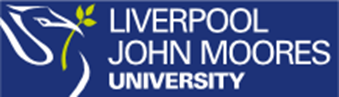 How does it work?In making any project successful it is important to monitor whether things are changing or have changed. There are lots of different ways to do this: before and after photos, knowledge and attitude questionnaires, meter readings, analysis of electricity and water bills, transport surveys, litter counts, biodiversity surveys, waste audits and so on. Eco-Committees need to lead on design and implementation of their monitoring and evaluation but they might want to ask parents, staff and managers for input.